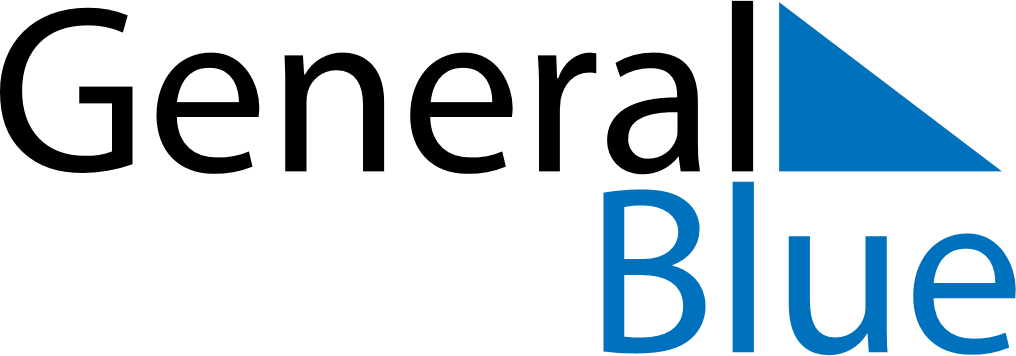 2022 – Q1Ukraine  2022 – Q1Ukraine  2022 – Q1Ukraine  2022 – Q1Ukraine  2022 – Q1Ukraine  JanuaryJanuaryJanuaryJanuaryJanuaryJanuaryJanuarySUNMONTUEWEDTHUFRISAT12345678910111213141516171819202122232425262728293031FebruaryFebruaryFebruaryFebruaryFebruaryFebruaryFebruarySUNMONTUEWEDTHUFRISAT12345678910111213141516171819202122232425262728MarchMarchMarchMarchMarchMarchMarchSUNMONTUEWEDTHUFRISAT12345678910111213141516171819202122232425262728293031Jan 1: New YearJan 2: New YearJan 3: New Year (substitute day)Jan 4: New Year (substitute day)Jan 7: Orthodox ChristmasMar 8: International Women’s Day